«ДАЧНАЯ АМНИСТИЯ»Зарегистрировать дом на землях СНТ, ИЖС, ЛПХ просто!ТРЕБУЕТСЯ ВСЕГО 3ДОКУМЕНТА!	УПРОЩЕННЫЙ ПОРЯДОКдействует до 01.03.2031 		ПРАВОУСТАНАВЛИВАЮЩИЕ ДОКУМЕНТЫ НА ЗЕМЛЮ 		ТЕХНИЧЕСКИЙ ПЛАН НА ПОСТРОЙКУ* 		ЗАПОЛНЕННАЯ ДЕКЛАРАЦИЯ НА НЕДВИЖИМОСТЬсогласно Федеральному закону № 478-ФЗ от 30.12.2021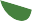 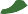 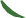 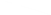 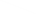 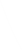 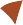 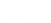 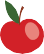 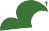 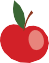 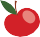 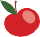 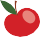 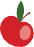 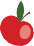 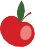 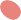 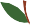 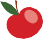 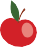 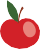 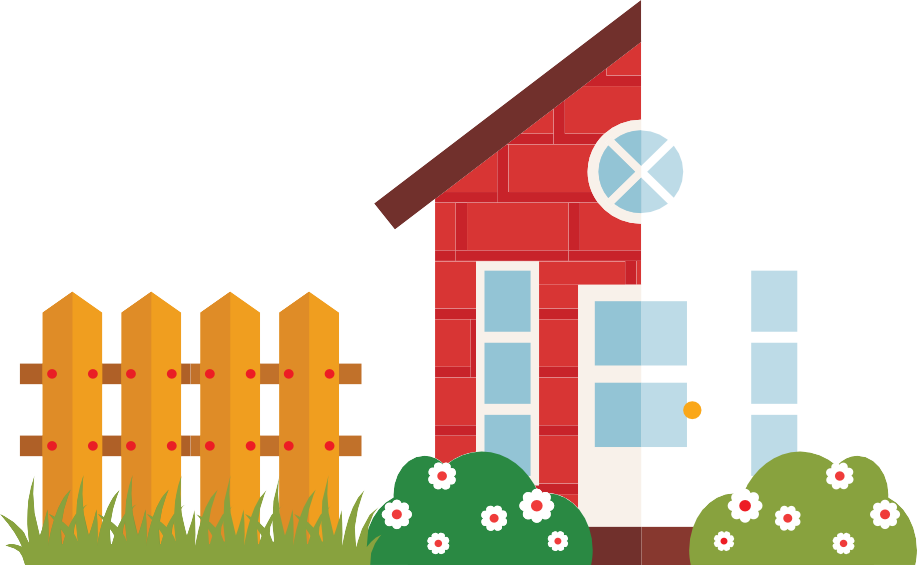 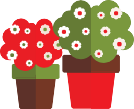 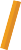 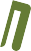 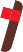 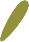 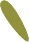 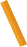 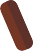 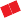 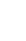 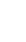 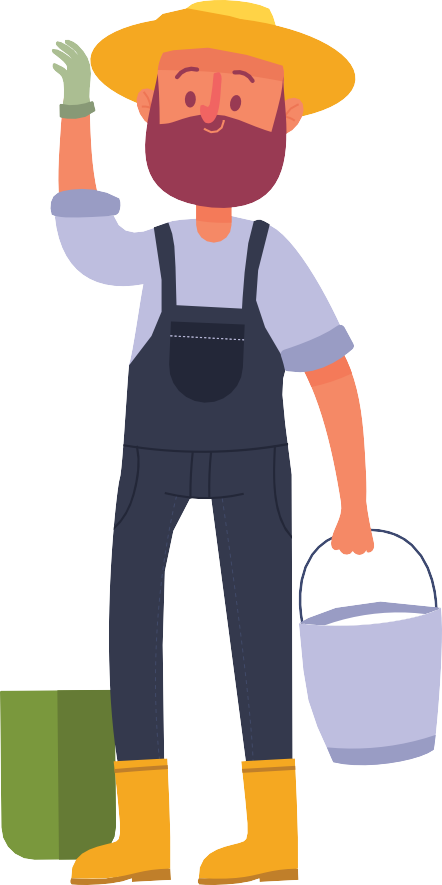 *10% скидка от МОБТИ на изготовление техпланаЗарегистрированная недвижимость – это актив. Можно продать, подарить, взять кредит под залог.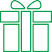 В зарегистрированном доме можно прописаться.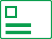 Пенсионеры освобождены от налога на дом.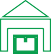 Для многодетной семьи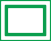 и иных категорий граждан есть льготы. Перечень льгот смотрите на сайте nalog.ruСтраховые выплаты бесспорны только на зарегистрированную недвижимость.Полная компенсация стоимости недвижимости при изъятии земель для госнужд.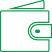 Экономия на электроэнергии: понижающий коэффициент 0,7.Снижение платы за ЖКУ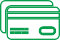 в квартире при проживаниив зарегистрированном доме на даче.С 2021 года доступен имущественный налоговый вычет до 260 тысяч рублей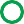 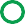 на зарегистрированные садовые и жилые дома для работающих граждан.     Газификация возможна только в зарегистрированных домах.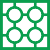 Освобождение от транспортного налога 100% – 1-й год и 50% – 2-й.«ДАЧНАЯ АМНИСТИЯ» —СДЕЛАЙТЕ ВАШЕ ИМУЩЕСТВО СВОИМ И ЭКОНОМЬТЕ!Бесплатная горячая линия МОБТИпо вопросам оформления недвижимости+7 (498) 568 88 88